Available for hire:Finish Line Clock – Seiko ST-306 (with stand)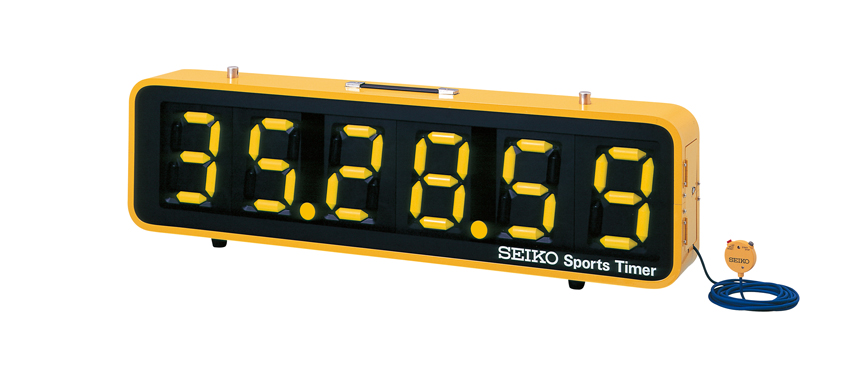 Suitable for cross country and endurance eventsHire Charge	£25 per dayEmail completed request form to:	pf@surreyathletics.uk Date of EventLength of Event (Days)ClubTick if SCAA AffiliatedVenueContact NameEmailTelephone